İKİNCİ TEZ DANIŞMANI TALEP FORMU                                                                                                                                                 ..…/……/20..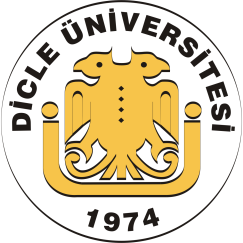 TÜRKİYE CUMHURİYETİDİCLE ÜNİVERSİTESİSAĞLIK BİLİMLERİ ENSTİTÜSÜ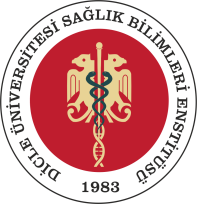 1- ÖĞRENCİ BİLGİLERİ                                             	İmza Tez Danışmanı2-TEZ  BİLGİLERİ İKİNCİ TEZ DANIŞMANI OLARAK ÖNERİLEN ÖĞRETİM ÜYESİNİNÜnvanı Adı ve Soyadı	:      		İmza:Kurumu	:Anabilim/ Bilim Dalı	:İKİNCİ TEZ DANIŞMANI TALEP GEREKÇESİ :      İKİNCİ TEZ DANIŞMANININ TEZE YAPACAĞI BİLİMSEL KATKILAR1)      2)      3)      